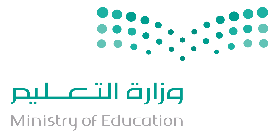 توزيع مقرر العلوم للصف خامس ابتدائي للأسابيع الدراسية الفصل الأول للعام الدراسي 1442هـ /2020متوزيع مقرر العلوم للصف خامس ابتدائي للأسابيع الدراسية الفصل الأول للعام الدراسي 1442هـ /2020متوزيع مقرر العلوم للصف خامس ابتدائي للأسابيع الدراسية الفصل الأول للعام الدراسي 1442هـ /2020متوزيع مقرر العلوم للصف خامس ابتدائي للأسابيع الدراسية الفصل الأول للعام الدراسي 1442هـ /2020متوزيع مقرر العلوم للصف خامس ابتدائي للأسابيع الدراسية الفصل الأول للعام الدراسي 1442هـ /2020متوزيع مقرر العلوم للصف خامس ابتدائي للأسابيع الدراسية الفصل الأول للعام الدراسي 1442هـ /2020متوزيع مقرر العلوم للصف خامس ابتدائي للأسابيع الدراسية الفصل الأول للعام الدراسي 1442هـ /2020متوزيع مقرر العلوم للصف خامس ابتدائي للأسابيع الدراسية الفصل الأول للعام الدراسي 1442هـ /2020متوزيع مقرر العلوم للصف خامس ابتدائي للأسابيع الدراسية الفصل الأول للعام الدراسي 1442هـ /2020متوزيع مقرر العلوم للصف خامس ابتدائي للأسابيع الدراسية الفصل الأول للعام الدراسي 1442هـ /2020متوزيع مقرر العلوم للصف خامس ابتدائي للأسابيع الدراسية الفصل الأول للعام الدراسي 1442هـ /2020متوزيع مقرر العلوم للصف خامس ابتدائي للأسابيع الدراسية الفصل الأول للعام الدراسي 1442هـ /2020متوزيع مقرر العلوم للصف خامس ابتدائي للأسابيع الدراسية الفصل الأول للعام الدراسي 1442هـ /2020متوزيع مقرر العلوم للصف خامس ابتدائي للأسابيع الدراسية الفصل الأول للعام الدراسي 1442هـ /2020م	الأسبوع الثالث	الأسبوع الثالث	الأسبوع الثالث	الأسبوع الثالثالأسبوع الثانيالأسبوع الثانيالأسبوع الثانيالأسبوع الثانيالأسبوع الأولالأسبوع الأولالأسبوع الأولالأسبوع الأولمن 25/1/1442 إلى 29/1/1442من 25/1/1442 إلى 29/1/1442من 25/1/1442 إلى 29/1/1442من 25/1/1442 إلى 29/1/1442من 18/1/1442إلى22/1/1442من 18/1/1442إلى22/1/1442من 18/1/1442إلى22/1/1442من 18/1/1442إلى22/1/1442من 11/1/1442 إلى 15/1/1442من 11/1/1442 إلى 15/1/1442من 11/1/1442 إلى 15/1/1442من 11/1/1442 إلى 15/1/1442كتابة علمية 125الاحدالفصل الاول ممالك المخلوقات الحية .118الاحدتمهيد111الاحدكيف تصنف النباتات126الاثنينتصنيف المخلوقات الحية       ( ما لحيوانات؟ ) 119الاثنينالطريقة العلمية112الاثنينمااهمية الساق في حياة النبات127الثلاثاءتصنيف المخلوقات الحية (مملكة الفطريات) 120الثلاثاء الطريقة العلمية113الثلاثاء128الأربعاء121الأربعاء114الأربعاء129الخميس122الخميس115الخميسالأسبوع السادسالأسبوع السادسالأسبوع السادسالأسبوع السادسالأسبوع الخامسالأسبوع الخامسالأسبوع الخامسالأسبوع الخامسالأسبوع الرابعالأسبوع الرابعالأسبوع الرابعالأسبوع الرابعمن 17/2/1442 إلى 21/2/1442من 17/2/1442 إلى 21/2/1442من 17/2/1442 إلى 21/2/1442من 17/2/1442 إلى 21/2/1442من 10/2/1442 إلى 14/2/1442من 10/2/1442 إلى 14/2/1442من 10/2/1442 إلى 14/2/1442من 10/2/1442 إلى 14/2/1442من 3/2/1442 إلى 7/2/1442من 3/2/1442 إلى 7/2/1442من 3/2/1442 إلى 7/2/1442من 3/2/1442 إلى 7/2/1442دورات الحيات217الاحدالتكاثرما التكاثر الجنسي؟ وما التكاثر اللاجنسي210الاحدقراءة علمية23الاحددورات حيات الحيوانات218الاثنينكيف تتكاثر المخلوقات الحية لاجنسيا ؟211الاثنينمراجعة الفصل الاول24الاثنيندورات حيات نبتات زهرية219الثلاثاءالعلوم و الرياضيات ( تكاثر البكتريا)212الثلاثاء25الثلاثاء220الأربعاء213الأربعاءإجازة اليوم الوطني26الأربعاء221الخميس214الخميسإجازة اليوم الوطني27الخميسالأسبوع التاسعالأسبوع التاسعالأسبوع التاسعالأسبوع التاسعالأسبوع الثامنالأسبوع الثامنالأسبوع الثامنالأسبوع الثامنالأسبوع السابعالأسبوع السابعالأسبوع السابعالأسبوع السابعمن 8/3/1442  إلى  12/3/1442من 8/3/1442  إلى  12/3/1442من 8/3/1442  إلى  12/3/1442من 8/3/1442  إلى  12/3/1442من 1/3/1442 إلى 5/3/1442من 1/3/1442 إلى 5/3/1442من 1/3/1442 إلى 5/3/1442من 1/3/1442 إلى 5/3/1442من 24/2/1442 إلى 28/2/1442من 24/2/1442 إلى 28/2/1442من 24/2/1442 إلى 28/2/1442من 24/2/1442 إلى 28/2/1442 قراءة علمية 38الاحدكتابة علمية 31الاحدمراجعة الفصل (2)224الاحدمراجعة الفصل الثالث 39الاثنينالتكيف والبقاء (تكيفات النباتات)32الاثنينالتفاعلات في الأنظمة البيئية225الاثنينالدورات في الأنظمة البيئية310الثلاثاءتكيفات الحيوانات 33الثلاثاءالعلاقات في الأنظمة البيئية 226الثلاثاء311الأربعاء34الأربعاء227الأربعاء312الخميس35الخميس228الخميسالأسبوع الثاني عشرالأسبوع الثاني عشرالأسبوع الثاني عشرالأسبوع الثاني عشرالأسبوع الحادي عشرالأسبوع الحادي عشرالأسبوع الحادي عشرالأسبوع الحادي عشرالأسبوع العاشرالأسبوع العاشرالأسبوع العاشرالأسبوع العاشرمن 29/3/1442 إلى 4/4/1442من 29/3/1442 إلى 4/4/1442من 29/3/1442 إلى 4/4/1442من 29/3/1442 إلى 4/4/1442من 22/3/1442 إلى 26/3/1442من 22/3/1442 إلى 26/3/1442من 22/3/1442 إلى 26/3/1442من 22/3/1442 إلى 26/3/1442من 15/3/1442 إلى 19/3/1442من 15/3/1442 إلى 19/3/1442من 15/3/1442 إلى 19/3/1442من 15/3/1442 إلى 19/3/1442ارضنا المتغيرة 329أحدكيف تتعاقب الانظمة البيئية ؟ 322أحددورة الماء 315أحدمعالم سطح الارض 41أثنينكتابة علمية 323أثنينكيف تتم اعادة تدوير المادةاعمل كالعلماء      316أثنينمعالم قاع المحيط .42ثلاثاءمراجعة الفصل الرابع 324ثلاثاءالتغيرات في الأنظمة البيئية317ثلاثاء43أربعاء325أربعاء318أربعاء44خميس326خميس319خميسالأسبوع الخامس عشرالأسبوع الخامس عشرالأسبوع الخامس عشرالأسبوع الخامس عشرالأسبوع الرابع عشرالأسبوع الرابع عشرالأسبوع الرابع عشرالأسبوع الرابع عشرالأسبوع الثالث عشرالأسبوع الثالث عشرالأسبوع الثالث عشرالأسبوع الثالث عشرمن 21/4/1442  إلى  25/4/1442من 21/4/1442  إلى  25/4/1442من 21/4/1442  إلى  25/4/1442من 21/4/1442  إلى  25/4/1442من 14/4/1442  إلى  18/4/1442من 14/4/1442  إلى  18/4/1442من 14/4/1442  إلى  18/4/1442من 14/4/1442  إلى  18/4/1442من 7/4/1442 إلى  11/4/1442من 7/4/1442 إلى  11/4/1442من 7/4/1442 إلى  11/4/1442من 7/4/1442 إلى  11/4/1442مراجعة الفصل الخامس 421الاحدالزلازل414الاحدما اغلفة الارض؟ 47الاحدمصادر الطاقة 422الاثنينالبراكين 415الاثنينكتابة علمية 48الاثنينالهواء والماء 423الثلاثاءاعمل كالعلماء 416الثلاثاءالعمليات المؤثرة في سطح الارض49الثلاثاء424الأربعاء417الأربعاء410الأربعاء425الخميس418الخميس411الخميسالاختباراتالاختباراتالاختباراتالاختباراتالاختباراتالاختباراتالاختباراتالاختباراتالأسبوع السادس عشرالأسبوع السادس عشرالأسبوع السادس عشرالأسبوع السادس عشرمن 12/5/1442 إلى 16/5/1442من 12/5/1442 إلى 16/5/1442من 12/5/1442 إلى 16/5/1442من 12/5/1442 إلى 16/5/1442من 5/5/1442 إلى 9/5/1442من 5/5/1442 إلى 9/5/1442من 5/5/1442 إلى 9/5/1442من 5/5/1442 إلى 9/5/1442من 28/4/1442 إلى 2/5/1442من 28/4/1442 إلى 2/5/1442من 28/4/1442 إلى 2/5/1442من 28/4/1442 إلى 2/5/1442الاحداختبار الفصل الاولالاحدالعلوم والرياضيات ( الماء على الارض )428الاحدالاثنينالاثنين مراجعة الفصل السادس 429الاثنينالثلاثاءالثلاثاءمراجعة عامة 430الثلاثاءالأربعاءالأربعاء51الأربعاءإجازة منتصف العامالخميسالخميس52الخميس